Latest Round-ups: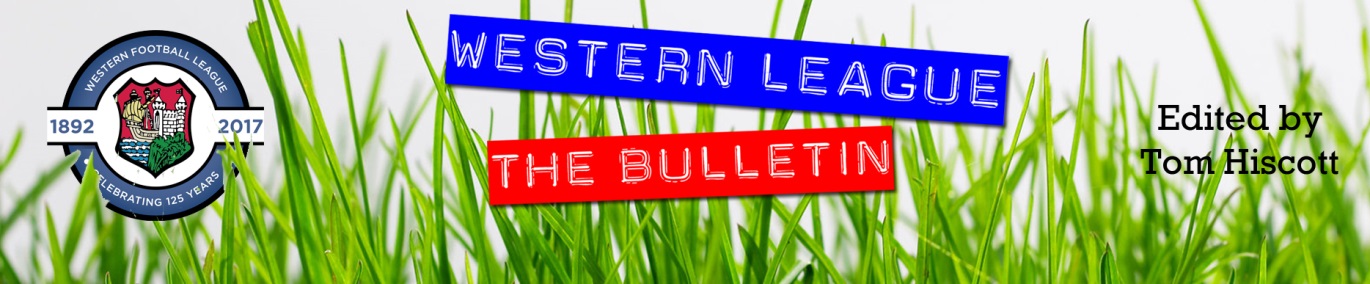 Midweek Action: The standout result during a wet and windy week saw Bridgwater storm to a 7-2 win at home to Nailsea & Tickenham. With the original Premier Division clash having been postponed on Friday evening, the teams returned four days later to play in front of another healthy crowd of over 300. Many of those in attendance will have thoroughly enjoyed United’s performance, with Jack Taylor producing an outstanding display of finishing which saw him bag a 30-minute hat-trick to put his side in complete command. A further goal from Harry Horton made it 4-1 at the interval, with Jack Thorne then adding Bridgy’s fifth on the hour mark just moments after the visitors had struck from the spot. Man of the Match Taylor found time to add his fourth of the evening, with his replacement Adam Wright then finding the back of the net to round out the high-scoring encounter. Tuesday’s First Division contests were much more evening, with basement side Bishop Sutton battling back from two goals down to draw 2-2 at Longwell Green Sports. The points were also shared at Hengrove, where Giorgio Mancini handed the hosts an early lead, only for Hallen to peg them back just prior to half-time courtesy of a headed effort from Josiah Dunstan. In the other game that night, Middlezoy brought an end to their four-match losing run by defeating Cheddar 3-1 at the Ethan Berry Pavilion. Goals from Liam Winter and Acey Mead either side of the interval had put the Rovers 2-1 up, with substitute James Millward then adding a third to secure victory over their fellow Somerset side (pictured, below). 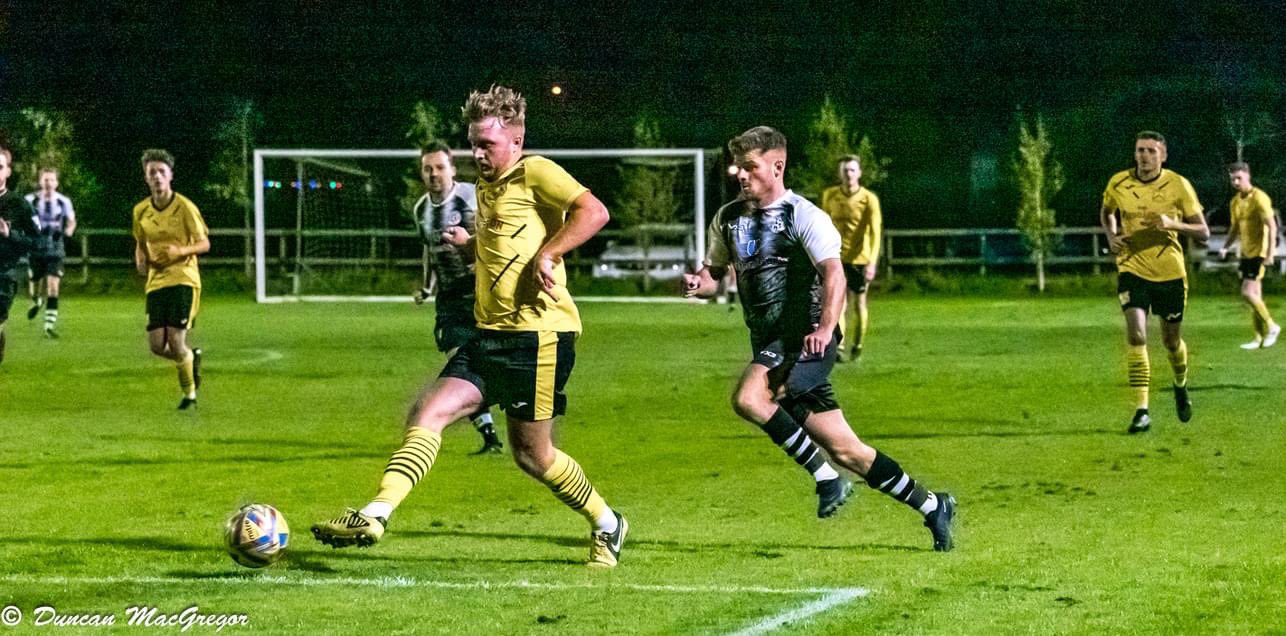 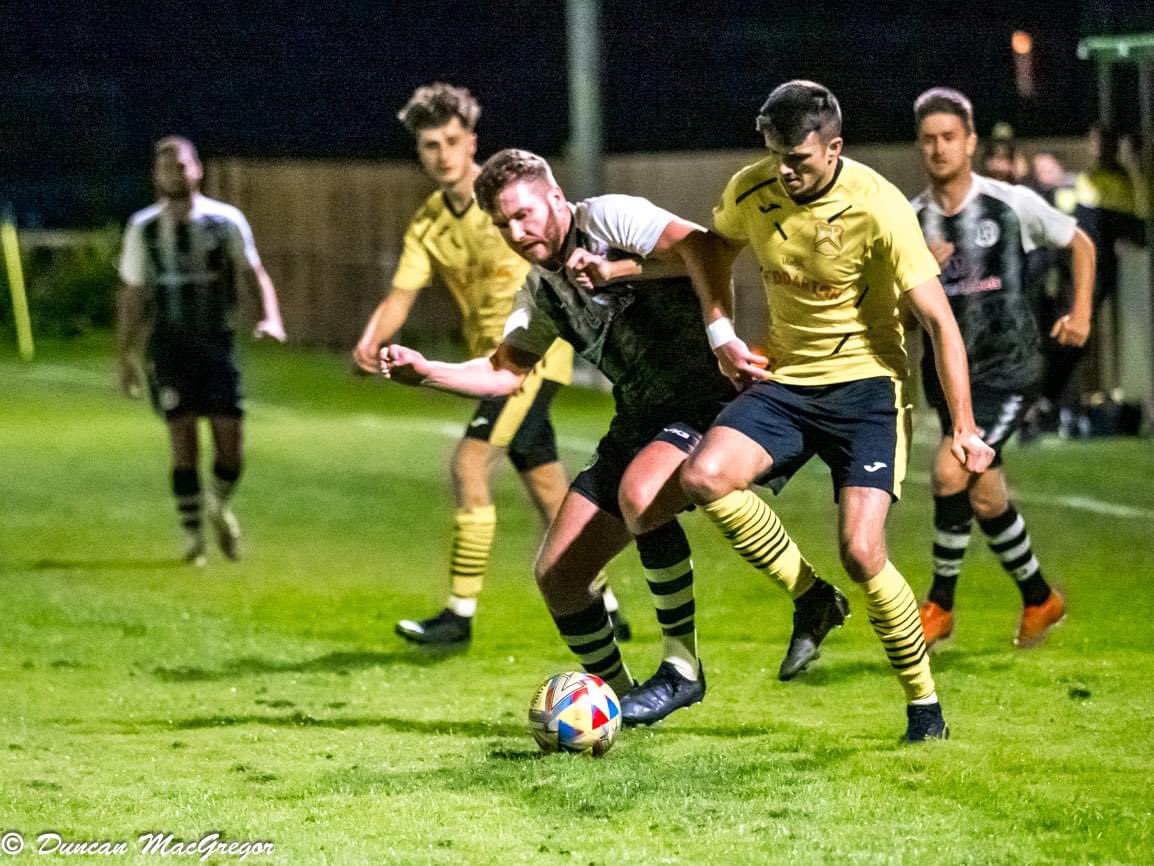 24 hours later, Brislington’s frontline continued to flourish during a 4-0 win away at Warminster. In tough conditions, four different Brislington forwards got their names on the scoresheet, with Dean Griffiths, Danny Dodimead, Oaklan Buck and Asa White each beating the home keeper in a sixth-successive league win. Cup Action: It was a highly-successful day for many of the Western League sides in the FA Vase, with six of the eight ties going in their favour. One of those was a given, considering it was a contest between Saltash and Portishead, with United securing a 2-0 win over the First Division high-flyers. A fast start really paid dividends for the Ashes, with Josh Toulson putting them ahead in just the fifth minute. Having been provider for the opener, Jordan Ewing then added his name to the scoresheet just prior to the half-hour mark, with his penalty ending up being the final goalscoring action of the afternoon. Another Cornish side booking their spot in the second round was Falmouth, who secured a 1-0 victory away at Fareham Town thanks to a goal from James Swan. Barnstaple were much more dominant in their win, with three unanswered goals helping them brush off Okehampton Argyle. Things didn’t start brightly for Town however, and they were reduced to ten men during the first half following a red card to goalkeeper Liam Kingston. With Stu Bowker forced to take over with the gloves, Barum were a little short in attack, but they still managed to go ahead before the break thanks to an Oscar Massey strike. The second half then saw Billy Tucker take over the contest, and after slamming home Barnstaple’s second early in the second period, he then fired home an excellent free kick to round out the victory. Joining them in the draw for the second round will be Nailsea & Tickenham after the Swags overcame Mangotsfield 2-0. Goals either side of the interval from Lucas Vowles proved to be enough for the hosts who rebounded excellently from their heavy midweek loss at Bridgwater. Longwell Green Sports also tasted Vase success on their home patch, beating Dobwalls AFC from Cornwall. Despite their disappointing league position, Longwell Green have now put together back-to-back strong performances in this competition after seeing off Bradford in the last round. Zac Feltham, James Hall and Lewis Coleman all found the back of the net for the First Division outfit, seeing off the challenge of Dobwalls for whom Ryan Knight grabbed a brace. For Helston, the 3-2 scoreline didn’t work in their favour, with first half goals from Jordan Copp and Jacob Smith putting them ahead, before a fightback from visitors Longlevens seeing the Gloucester side progress. Torpoint (pictured, left) were the only other Western League outfit to fall at stage of the competition, with a goalless draw followed by a 4-2 defeat on penalties by Portland United. A shootout worked out much better for Wells City who pegged back Laverstock & Ford before prevailing via penalties. Having fallen behind inside the opening ten minutes despite a penalty save by Harley Wilkinson, the Somerset side drew level ten minutes before half-time thanks to a low-driven effort from Michael Duffy. A goalless second half then followed, with City winning the shootout 5-4 even though they squandered both of their first two spot kicks. 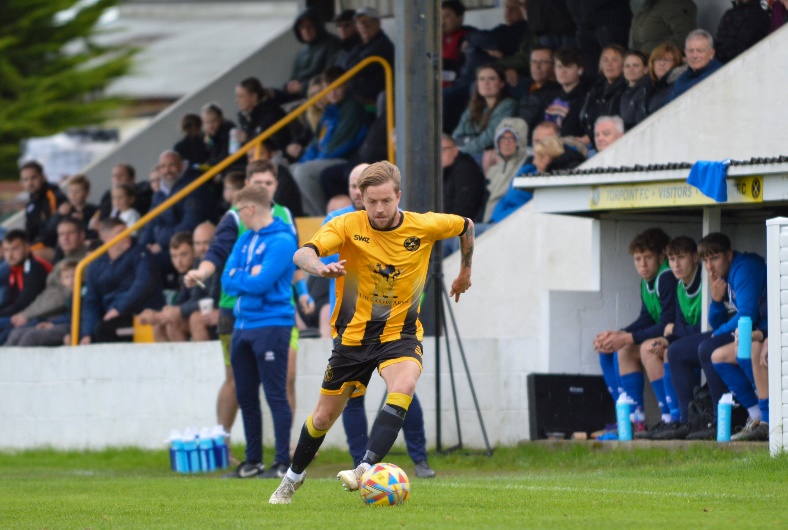 In a one-sided Les Phillips Cup tie, Brixham pulled away in the closing stages of their 6-1 win away at Millbrook. Early goals from Aaron Wellington and Scott Robinson put the visitors in command, with the lowly hosts halving the deficit five minutes before the break. James Moxon’s 63rd minute effort then restored the two-goal advantage, with a late Charlie Johansen brace, and a further Robinson strike completing the victory. League Action: With a reduced Premier Division fixture list, Clevedon are the new league leaders following a 5-0 win over Wellington (pictured, below left). After Elliot Nicholson had put them one-up in the 7th minute, Town then moved further ahead midway through the first half courtesy of Caleb Selway. The game then went away from Wellington in the moments before half-time, with Sam Beresford and Sol Kent each scoring in added time at the end of the opening period. A fifth goal from Alex Camm 20 minutes from time then rounded out the scoring, with Clevedon one of only two unbeaten sides remaining. There was late drama at Shepton Mallet, where the hosts were stunned in stoppage time and ended up having to make do with a 1-1 draw against Buckland. In what was a tight and tense affair, Mallet looked like they’d done enough to claim victory thanks to a thumping header from Alessandro Costanza on the hour mark. However, the visitors kept pushing, and were finally rewarded in the seventh minute of stoppage time when Jared Lewington nodded home from close range. In Cornwall, St Blazey registered their most impressive victory of the season so far thanks to a 1-0 defeat of Bridgwater. Having only mustered ten points from their opening 12 fixtures, the home side will hope this is a result that can kick-start their campaign, with the three points coming thanks to a goal in first half stoppage time from Ryan Downing. 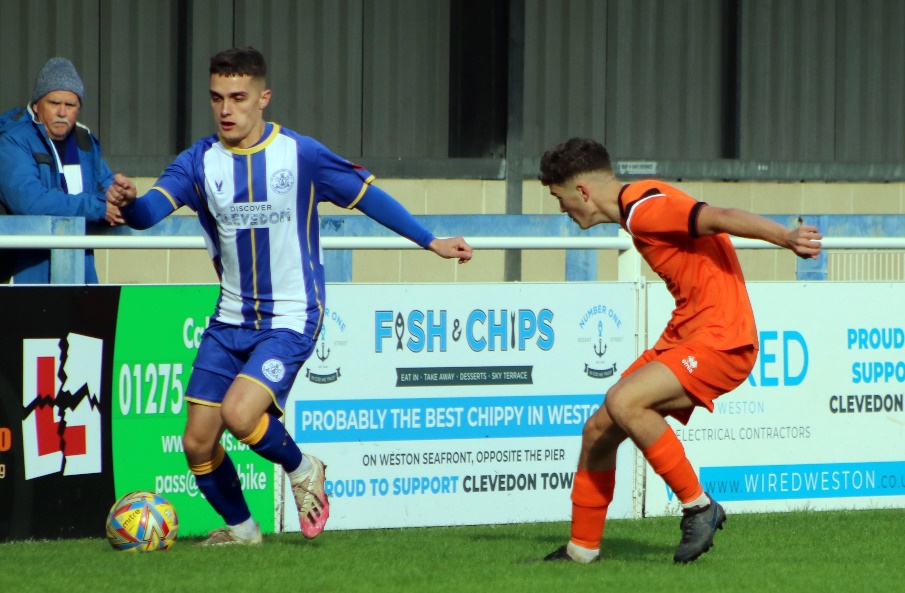 	Top spot in the First Division now belongs to Radstock Town after they produced a thrilling comeback to beat Cheddar 3-2. Having last won in the league at the beginning of September, Cheddar headed into the game as rank outsiders, but started the stronger and moved ahead in the 20th minute thanks to a smart finish from Jack Busby. Not long after, Lewis Chappell then flicked the ball into an empty net to put the away side two goals to the good and on track for a stunning win. Radstock weren’t in the mood for losing on their home patch however, and scored twice in quick succession at the beginning of the second half through Kyle Thomas and Jack Farion to level affairs. It was then left to Adey Harvey to fire home a long ranger midway through the second half to complete the comeback, with the Miners now victorious in 15 of their 19 league outings this term. On a day with no draws, there were several one-sided victories, including Cribbs Reserves’ 5-0 derby-day defeat of Shirehampton. Two goals from standout Liam Clayton helped condemn the visitors to a heavy loss, with Trystan Baker, Aaron Ward-Baptiste and Dan Monk also getting in on the goalscoring action. Gillingham Town also put five past their opponents, following up dominant wins over Longwell Green and Bishop Sutton by handing Keynsham a 5-0 loss at Harding’s Lane. The third and final side to complete a 5-0 victory was Warminster, with Tyson Pollard plundering a hat-trick in their win at bottom side Bishop Sutton. The home side were up against it from the third minute, and never recovered, suffering a 17th league defeat, with Pollard’s influence allowing Warminster to stroll to victory during the second half. Wincanton Town came out on top in a five-goal thriller at home to Cadbury Heath, helping them rise up into fourth spot. The sides couldn’t be separated for much of the contest, and no sooner had Connor Williams put the home side in front, then Matt Huxley scored his 501st career goal to draw the Heath level. The game then came to life 15 minutes from time, with substitute Charlie Bennington making an immediate impact and scoring with his first touch to put the Wasps back ahead. Huxley then doubled his personal tally to make it two apiece with a late volley, but Wincanton had the final word, with Tom Jarvis dispatching an 88th minute penalty after Bennington had been hauled down in the opposition box. An excellent fightback from Hallen saw them end a three-match winless run by beating the in-form Odd Down 4-1 in Bristol (pictured, right). After the Bath outfit moved ahead in the 30th minute, Liam Attwell scored a crucial leveller shortly after to retain parity. Tom Cheeseman then made it 2-1 on the stroke of half time following a scramble inside the visitors area, with Luke Banfield and substitute Patryk Kosciolek completing the turnaround victory after half-time. A steady run of goals throughout the game helped Boco beat Hengrove 4-0, allowing them to register back-to-back league wins. Boco seemed to score every 20 minutes or so in Hanham, with Isiah Crawford, Will Humphries, Sam Thomas and Seb Scott all finding the back of the net. Another side to secure six points from a possible six over the past few days are Middlezoy, following up their midweek win over Cheddar with another 3-1 defeat of Bitton to complete a season double over the Bristolians. 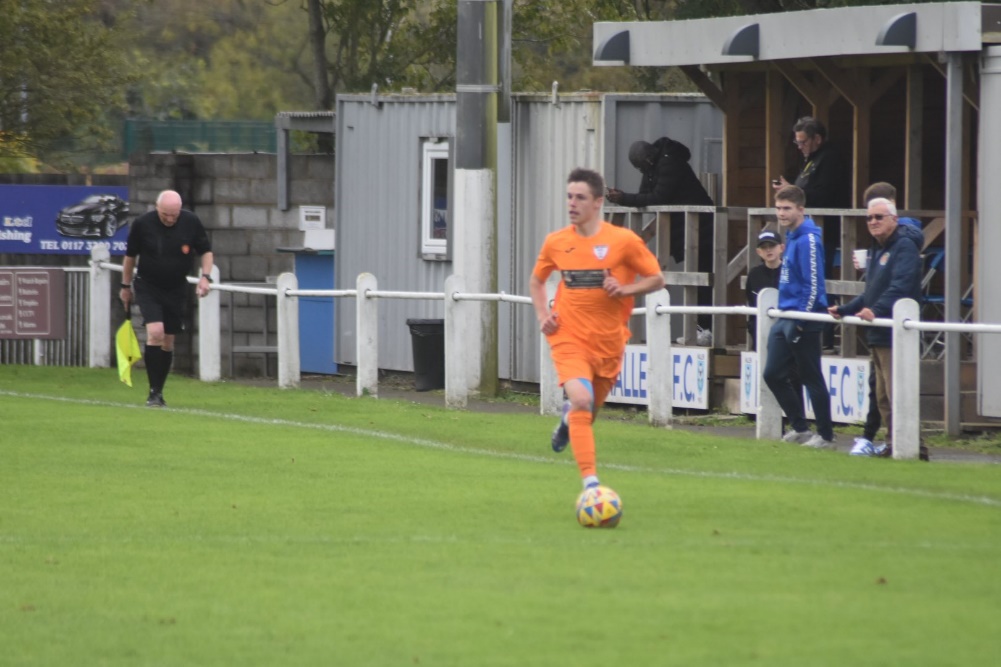 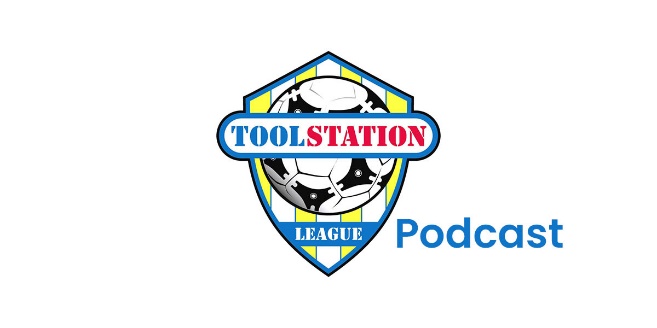 Latest ResultsTuesday 17th October 2023Premier DivisionBridgwater Town		7-2		Nailsea & Tickenham				301First DivisionHengrove Athletic		1-1		Hallen						62Longwell Green Sports	2-2		Bishop Sutton					85Middlezoy Rovers		3-1		Cheddar					57Wednesday 18th October 2023First DivisionWarminster Town		0-4		Brislington					71Saturday 21st October 2023FA Vase First RoundBarnstaple Town		3-0		Okehampton ArgyleFareham Town		0-1		Falmouth TownHelston Atheltic		2-3		LonglevensLaverstock & Ford		1-1 (4-5 pens)	Wells CityLongwell Green Sports	3-2		Dobwalls AFCNailsea & Tickenham		2-0		Mangotsfield UnitedSaltash United			2-0		Portishead TownTorpoint Athletic		0-0 (2-4 pens)	Portland UnitedLes Phillips CupMillbrook			1-6		Brixham AFCPremier DivisionClevedon Town		5-0		Wellington					109Shepton Mallet		1-1		Buckland Athletic				190St Blazey			1-0		Bridgwater United				154First DivisionAEK Boco			4-0		Hengrove Athletic				80Bishop Sutton			0-5		Warminster Town				42Cribbs Reserves		5-0		Shirehampton					42Gillingham Town		5-0		Keynsham Town				27Hallen				4-1		Odd Down					60Middlezoy Rovers		3-1		Bitton						55Radstock Town		3-2		Cheddar					97Wincanton Town		3-2		Cadbury HeathUpcoming FixturesTuesday 24th October 2023Les Phillips CupBradford Town		vs		Oldland Abbotonians			19:30KOBuckland Athletic		vs		Torpoint Athletic			19:30KOFalmouth Town		vs		Helston Athletic			19:45KOGillingham Town		vs		Bitton					19:30KOHengrove Athletic 		vs		Shepton Mallet			19:30KONailsea & Tickenham		vs		Barnstaple Town			19:30KOOdd Down			vs		Longwell Green Sports		19:30KOPortishead Town		vs		Bridgwater United			19:30KOWells City			vs		Street					19:30KOWincanton Town		vs		Hallen					19:30KOWednesday 25th October 2023Les Phillips CupShirehampton			vs		Keynsham Town			19:30KOSt Blazey			vs		Saltash United				19:30KOWellington			vs		Ilfracombe Town			19:45KOFriday 27th October 2023First DivisionOdd Down			vs		Keynsham Town			19:45KOSaturday 28th October 2023 (3pm kick-off unless noted)Premier DivisionBarnstaple Town		vs		Falmouth TownBridgwater United		vs		Shepton MalletBuckland Athletic		vs		Helston AthleticMillbrook			vs		Welton RoversNailsea & Tickenham		vs		Saltash UnitedOldland Abbotonians		vs		Ilfracombe TownStreet				vs		St BlazeyTorpoint Athletic		vs		Clevedon TownWellington			vs		Brixham AFCFirst DivisionAEK Boco			vs		HallenBitton				vs		Radstock TownBradford Town		vs		Portishead TownCadbury Heath		vs		BrislingtonCribbs Reserves		vs		Wincanton TownGillingham Town		vs		CheddarMiddlezoy Rovers		vs		Bristol TelephonesShirehampton			vs		Longwell Green SportsWarminster Town		vs		Hengrove AthleticWells City			vs		Bishop SuttonLeague TablesPREMIER DIVISIONPlayedWonDrawnLostGDPoints1Clevedon Town1183020272Helston Athletic1181234253Bridgwater United1181224254Brixham AFC1373320245Falmouth Town1172216236Buckland Athletic1363412217Barnstaple Town954016198Shepton Mallet125431199Torpoint Athletic1253411810Street11533-11811Nailsea & Tickenham11506-11512Ilfracombe Town12435-11513St Blazey13346-31314Welton Rovers12237-8915Saltash United12228-14816Oldland Abbotonians122010-25617Wellington12138-30618Millbrook100010-610FIRST DIVISIONPlayedWonDrawnLostGDPoints1Radstock Town19151330462Portishead Town18143144453Brislington18132345414Wincanton Town19114410375Cribbs Reserves18113420366Bitton18113413367Bradford Town1895417328Wells City158258269Middlezoy Rovers19829-62610Bristol Telephones18828-102611Cadbury Heath17818102512AEK Boco1774672513Odd Down197210-182314Hallen18648-12215Longwell Green Sports17638-42116Shirehampton186210-82017Warminster Town175210-101718Hengrove Athletic184410-151619Gillingham Town185112-181620Keynsham Town143110-231021Cheddar183114-251022Bishop Sutton 190217-662